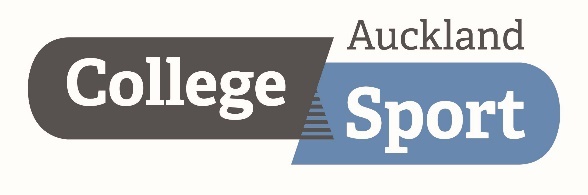 Junior Volleyball Championships Final Placings 20182018 Junior Tournament TeamsBoysGirls1Manurewa High SchoolWestlake Girls High School2Rangitoto CollegeOrewa College3Aorere CollegeCarmel College4Long Bay College	Mangere College5Sir Edmund HillaryAorere College6Rosmini College McAuley High School7Avondale CollegeOne Tree Hill College8Otahuhu CollegeRangitoto College9Rosehill CollegeManurewa High School10Howick CollegeTangaroa College11Southern Cross CampusWestlake High School12Macleans CollegeLong Bay College13Orewa College Otahuhu College14Tamaki CollegeTakapuna Grammar 115Takapuna Grammar School 1Kelston Girls College16Mangere CollegeTamaki College17Kelston Boys High SchoolAvondale College18Tangaroa CollegeSir Edmund Hillary 19Ki Aroha CollegeWaiuku College20Papakura High SchoolMt Albert Grammar21Botany Downs Secondary SchoolAuckland Girls Grammar22One Tree Hill CollegeBaradene College23Albany Junior High SchoolKia Aroha College24Manurewa High School 2Botany Downs College25Auckland Grammar School BoysHowick College26Onewhero SchoolAlbany Junior College27Takapuna Grammar School 2Glendowie College28Saint Kentigern CollegeOrewa College 229Default SatMahurangi CollegeOnewhero College 30Epsom Girls Grammar School31Rosehill College32Takapuna Grammar School 233Saint Kentigern College34Glendowie College 235Diocesan SchoolNo show Sat36Massey HighNo show Sat37Papakura High SchoolNo show SatWairua Cup Winner: Avondale CollegeWairua Cup Winner: Avondale CollegeWairua Cup Winner: Avondale CollegeWairua Cup Winner: Avondale CollegeWairua Cup Winner: Avondale CollegeWairua Cup Winner: Avondale CollegeBoysSchoolGirlsSchool1Maron MatakinoOtahuhu CollegeMaria LeiluaAorere College2Pita Maxwell-TopiaRosmini CollegeZion TibbottsCarmel College3Niua FoliakiManurewa HighCharlotte BlackmanCarmel College4Justin MalagaManurewa (MVP)Sonia SalaikeniMangere College 5Joseph PaupauManurewa HighMadison PulaMcAuley High 6Loreece LetaluAorere ColllegeJanke PretoriusOrewa College7Valoaga FonotalagaAorere CollegeAimee HendrenOrewa College8Joe SainaSir Ed HillaryImelda LolesioOrewa College9Ray LeotaAvondale CollegeDominique Menoita Westlake Girls High (MVP)10Ethan SkeltonRangitoto CollegeTamara Nu’uWestlake Girls High 11Nico LietzRangitoto CollegeEmma BoneWestlake Girls High12Bailey WilliamsLong Bay CollegeKristy LamingRangitoto College13George De FeliceLong Bay College14Lucas PayneRangitoto College1516